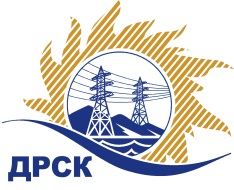 Акционерное Общество«Дальневосточная распределительная сетевая  компания»Протокол № 436/УКС-ВПзаседания закупочной комиссии по выбору победителя по открытому запросу предложений на право заключения договора: «Выполнение мероприятий по технологическому присоединению жилых помещений в рамках исполнения Государственного контракта в селе Покровка Приморского края»  закупка 1727   раздел 2.2.1.  ГКПЗ 2016ПРИСУТСТВОВАЛИ: члены постоянно действующей Закупочной комиссии АО «ДРСК»  2-го уровня.ВОПРОСЫ, ВЫНОСИМЫЕ НА РАССМОТРЕНИЕ ЗАКУПОЧНОЙ КОМИССИИ: Об утверждении результатов процедуры переторжки.Об итоговой ранжировке заявок УчастниковО выборе победителя запроса предложений РЕШИЛИПо вопросу № 1Признать процедуру переторжки состоявшейся.Утвердить окончательные цены заявок участников.По вопросу № 2Утвердить итоговую ранжировку заявок УчастниковПо вопросу № 3Признать Победителем открытого электронного запроса предложений на право заключения договора «Выполнение мероприятий по технологическому присоединению жилых помещений в рамках исполнения Государственного контракта в селе Покровка Приморского края» участника, занявшего первое место в итоговой ранжировке по степени предпочтительности для заказчика: АО «ВСЭСС» (Россия, г. Хабаровск, ул. Тихоокеанская, 165, 680042)  на условиях: стоимость предложения  8 900 000,00 руб. без НДС (10 502 000,00 руб. с учетом НДС). Сроки выполнения работ: с момента заключения договора  по 05 августа  2016 г. Условия оплаты:  в течение 60  календарных дней с момента подписания выполненного этапа работ га основании предоставленных Подрядчиком счетов, с последующим оформлением счета фактуры.  Гарантийные обязательства: Гарантия на своевременное и качественное выполнения работ, а также на устранения дефектов, возникших по его вине, составляет36 (тридцать шесть) месяцев  со дня подписания Акта ввода объекта в эксплуатацию. Гарантия на материалы и оборудование, поставляемое подрядчиком, составляет 36 (тридцать шесть) месяцев со дня подписания Акта ввода объекта в эксплуатацию.  Заявка  имеет правовой статус оферты и действует до 15 июля  2016 г.Исп. Ирдуганова И.Н.397-147irduganova-in@drsk.ruг. Благовещенск ЕИС №31603493622   «11»   мая   2016 г. №п/пНаименование Участника закупки и его адресОбщая цена заявки до переторжки, руб. без НДСОбщая цена заявки после переторжки, руб. без НДС1АО «ВСЭСС» (Россия, г. Хабаровск, ул. Тихоокеанская, 165, 680042)9 000 000,008 900 000,00 2ООО «ДВ Энергосервис» (690074, Приморский край, г. Владивосток, ул. Снеговая, д. 42 "Д", оф. 4)13 600 000,00Заявка не поступила3ООО «МЭС»  (660118, г. Красноярск, ул. Северное шоссе, д. 11)13 612 711,86Заявка не поступилаМесто в итоговой ранжировкеНаименование и адрес участникаЦена заявки до переторжки без НДС, руб.Окончательная цена заявки без НДС, руб.1 местоАО «ВСЭСС» (Россия, г. Хабаровск, ул. Тихоокеанская, 165, 680042)9 000 000,008 900 000,00 2 местоООО «ДВ Энергосервис» (690074, Приморский край, г. Владивосток, ул. Снеговая, д. 42 "Д", оф. 4)13 600 000,0013 600 000,003 местоООО «МЭС»  (660118, г. Красноярск, ул. Северное шоссе, д. 11)13 612 711,8613 612 711,86Ответственный секретарь Закупочной комиссии: Коврижкина Е.Ю.  _____________________________